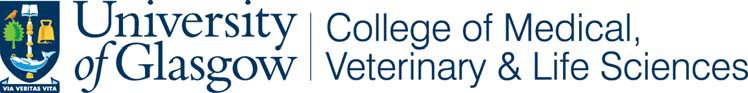 Joint Examiners Report after an Oral Examination of aThesis presented for the Degree of MD by Alternative FormatThe Exam Convenor should supervise completion of this report after the oral examination (viva) and ensure the Examiners sign it. The Convener should return all forms to the Graduate School Office along with the individual internal and external examiner reports as soon as possible but please retain the approve.al of corrections form (last page) until any required corrections have been checked and approved. The Internal Examiner and Convener subsequently should sign the approval of corrections form but only when thesis corrections are complete and satisfactory.As this report might be required under the Freedom of Information Act, it is recommended that you should write the report on the assumption that it may be disclosed when requested. We would also request that you do not identify individual students within the report. MD word count requirement is a maximum of 80,000 words, there is no minimum requirement.Please tick the selected letter indicating the outcome of the examination. Please note that the time given for corrections must also include time for the thesis to be revised, approved by examiner(s) and hardbound. This time period is not simply for corrections alone.Date when you gave the required list of corrections to the candidate:Please specify the time limit for completion of corrections required if outcome C is selected:                                Students of the University of Glasgow who are carrying out research are required to adhere to the University’s Code of Good Practice in Research. The outcome of this examination, declared herein, has been agreed by the examiners with these principles in mind.The form should be signed by the examiners (a typed signature is approved):Convenor:        External Examiner: Internal Examiner:Date:      EMAIL THIS FORM BACK TO THE MVLS GRADUATE SCHOOL: mvls-gradschool@glasgow.ac.ukCORRECTIONS FORM FOR TRANSMISSION TO THE CANDIDATESTUDENT NAME:                                                  STUDENT ID:                   	    DATE:                                                         CORRECTIONS Continued…CONVENER’S NOTES:Outcomes A, D, E & FOn receipt of this form an Outcome of Viva letter will be sent to the candidate intimating the outcome and the student's next steps by the Graduate School.The examination process ends now.Outcome B or COn receipt of the above an Outcome of Viva letter will be sent to the candidate asking them to make the corrections and to return these to you, the Exam Convenor. As Convener you must then ask the Internal Examiner in case of B and Internal and External Examiner in case of C to approve the corrections and arrange for the section below to be signed and returned to the Graduate School.APPROVAL OF CORRECTIONS FORMWhen the corrections are complete to the Committee’s satisfaction, the Internal Examiner and Convener should sign below to indicate that any condition set by the Examiners has been approved by them and that the award letter may be issued. External examiners sign if outcome C was selected.STUDENT NAME:					STUDENT ID:Signature of Internal Examiner ………………………………………………………………….Date ….………………………………………………………………Signature of External Examiner (C outcome only) ………………………………………………Date ….………………………………………………………………Signature of Convener……………………………………………………………………………...Date…………………………EMAIL THIS FORM BACK TO THE MVLS GRADUATE SCHOOL: mvls-gradschool@glasgow.ac.ukGraduate School of Medical, Veterinary & Life Sciences Room 111, Sir James Black BuildingUniversity of Glasgow, Glasgow, G12 8QQTelephone:  0141–330 5800E-Mail: MVLS-gradschool@glasgow.ac.ukThe University of Glasgow, charity number SC004401Name of CandidateStudent IDTitle of ThesisExam ConvenorSchoolEmailInternal ExaminerSchoolEmailExternal ExaminerSchoolEmailAthe degree be awarded unconditionally.Bthe degree be awarded subject to certain minor corrections of detail or of presentation specified by the examiners. These shall not involve changes of substance to the thesis. The corrections shall be carried out within one month of receipt of the specifications to the satisfaction of the Internal Examiner.Cthe degree be awarded subject to certain changes of substance in a specific element or elements of the thesis specified by the examiners. These shall not involve a revision of the whole thesis or of a major proportion of it. They may however include a requirement to carry out a further period of research in order to strengthen the thesis. The revisions shall be carried out within a timescale determined by the examiners and shall be confirmed by both the Internal and the External Examiners.Dthe thesis as a whole is unacceptable. The candidate is invited to resubmit the thesis taking account of the comments of the examiners. The resubmitted thesis will be examined on one occasion only. It will be resubmitted within a timescale to be determined by the examiners but normally no later than 12 months after the date of the joint report notifying the candidate of the requirements for revision. A resubmission fee will be charged to cover the examining costs.Additional information - university calendar extract:3.8 - Where a candidate has been permitted to resubmit a thesis for examination, an oral shall also be held other than in exceptional circumstances, where the Convener, on the recommendation of the Committee of Examiners, may seek the agreement of the Dean of Graduate Studies to set aside the requirement for an oral examination after resubmission. In such circumstances the agreement of the candidate must be obtained, otherwise the candidate shall have the right to insist on an oral being held.EThat the thesis is substantially deficient to the extent that it cannot be revised for resubmission for the award of a MD by Alternative Format, but with revision may satisfy requirements for the award of the degree of MSc. The candidate should be invited to resubmit the thesis for a MSc within a further period, in a substantially revised form along the lines specified by the examiners.It is recommended that the candidate resubmit the thesis within a period of …. months, including …. Months of further study. (Delete reference to further study if not required. A maximum of 6 months for resubmission is permissible.)Fno degree be awarded.